Brosse les dentsBrosse, brosse encoreLes dents du hautLes dents du basBrosse, brosse encoreDe gauche à droiteUne, deux,Une, deux, trois(Mouvement de la brosse à dent avec la main)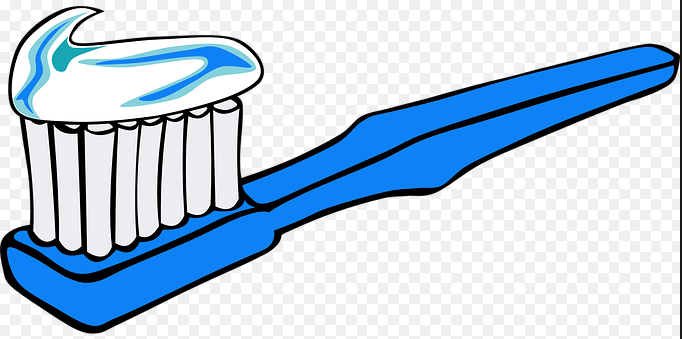 